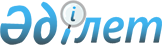 О внесении изменения в постановление акимата города Кызылорда от 06 марта 2015 года № 2970 "Об утверждении регламента акимата города Кызылорда"
					
			Утративший силу
			
			
		
					Постановление акимата города Кызылорда Кызылординской области от 24 июля 2015 года № 3978. Зарегистрировано Департаментом юстиции Кызылординской области 20 августа 2015 года № 5111. Утратило силу постановлением акимата города Кызылорда Кызылординской области от 19 апреля 2016 года № 5246/1      Сноска. Утратило силу постановлением акимата города Кызылорда Кызылординской области от 19.04.2016 № 5246/1 (вводится в действие со дня подписания).

      В соответствии с Законом Республики Казахстан от 24 марта 1998 года "О нормативных правовых актах" акимат города Кызылорда ПОСТАНОВЛЯЕТ:

       Внести в постановление акимата города Кызылорда от 06 марта 2015 года № 2970 "Об утверждении регламента акимата города Кызылорда" (зарегистрировано в Реестре государственных регистрации нормативных правовых актов № 4921, опубликовано от 30 марта 2015 года в информационно-правовой системе "Әділет", в газете "Кызылорда таймс" от 01 апреля 2015 года №13, в газете "Ақмешіт апталығы" от 01 апреля 2015 года № 24) следующее изменение:

      исключить пункт 34 утвержденного регламента указанного постановления.

       Настоящее постановление вводится в действие по истечении десяти календарных дней после дня первого официального опубликования.


					© 2012. РГП на ПХВ «Институт законодательства и правовой информации Республики Казахстан» Министерства юстиции Республики Казахстан
				
      Аким города Кызылорда

Н. Налибаев
